Next Meeting – Wednesday March 9, 2022 – 7 pmMINUTESMonthly Board MeetingWednesday Feb 9, 20227:00 pmVia ZoomMINUTESMonthly Board MeetingWednesday Feb 9, 20227:00 pmVia Zoom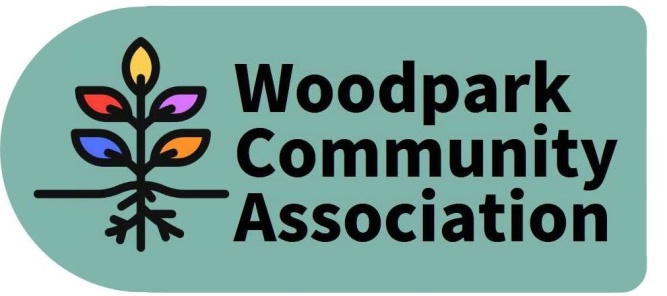 Attendees: Ian McCallum, Rob Hunter, Larry Ladell, David Levesque (for part of meeting), Tom Marcantonio, Sue Milburn-Hopwood, Jennifer Plank, Don WoodAbsent: Tanya Krupilnicki, Stephen Kassner, Gregor CaldwellObservers: Valerie Heximer, Diane Faubert and Ruth Smith for the full meeting. Guy Beaudoin, Avie Englert, Shirley Baker, Patrick McCurdy, Evan Suslov and Steve Hopwood joined the meeting to hear MPP Roberts. Guests: Theresa Kavanagh - Bay Ward City Councillor, Jeremy Roberts – Ottawa West-Nepean MPPAttendees: Ian McCallum, Rob Hunter, Larry Ladell, David Levesque (for part of meeting), Tom Marcantonio, Sue Milburn-Hopwood, Jennifer Plank, Don WoodAbsent: Tanya Krupilnicki, Stephen Kassner, Gregor CaldwellObservers: Valerie Heximer, Diane Faubert and Ruth Smith for the full meeting. Guy Beaudoin, Avie Englert, Shirley Baker, Patrick McCurdy, Evan Suslov and Steve Hopwood joined the meeting to hear MPP Roberts. Guests: Theresa Kavanagh - Bay Ward City Councillor, Jeremy Roberts – Ottawa West-Nepean MPPAttendees: Ian McCallum, Rob Hunter, Larry Ladell, David Levesque (for part of meeting), Tom Marcantonio, Sue Milburn-Hopwood, Jennifer Plank, Don WoodAbsent: Tanya Krupilnicki, Stephen Kassner, Gregor CaldwellObservers: Valerie Heximer, Diane Faubert and Ruth Smith for the full meeting. Guy Beaudoin, Avie Englert, Shirley Baker, Patrick McCurdy, Evan Suslov and Steve Hopwood joined the meeting to hear MPP Roberts. Guests: Theresa Kavanagh - Bay Ward City Councillor, Jeremy Roberts – Ottawa West-Nepean MPP1.Call to orderCommunicated absences: Steven Kassner, Tanya Krupilnicki, Gregor Caldwell Addition/Deletions to the agenda:   Councillor Theresa Kavanagh will make some remarks about the current protest in downtown Ottawa. Review of January Minutes and Action Items There was some discussion about the next steps to establish a dog park in the area. It was agreed that Rob Hunter would take the lead in drafting a letter to Councillor Kavanagh from the Board formally expressing its interest to start the process to establish a dog park/run. (ACTION ITEM FOR ROB HUNTER)The Minutes were approved. Call to orderCommunicated absences: Steven Kassner, Tanya Krupilnicki, Gregor Caldwell Addition/Deletions to the agenda:   Councillor Theresa Kavanagh will make some remarks about the current protest in downtown Ottawa. Review of January Minutes and Action Items There was some discussion about the next steps to establish a dog park in the area. It was agreed that Rob Hunter would take the lead in drafting a letter to Councillor Kavanagh from the Board formally expressing its interest to start the process to establish a dog park/run. (ACTION ITEM FOR ROB HUNTER)The Minutes were approved. 2. Comments from Councillor Theresa Kavanagh re Freedom Convoy ProtestThe Councillor acknowledged her frustration and the frustrations of Ottawa residents with the management of the protest. She reported that the fines have now increased tenfold.  She congratulated the downtown resident on her noise injunction.   The Councillor has proposed a motion to address the risk of fire.  Comments from Councillor Theresa Kavanagh re Freedom Convoy ProtestThe Councillor acknowledged her frustration and the frustrations of Ottawa residents with the management of the protest. She reported that the fines have now increased tenfold.  She congratulated the downtown resident on her noise injunction.   The Councillor has proposed a motion to address the risk of fire.  3.Introduction of Community ObserversIan McCallum invited the observers to introduce themselves and indicate what prompted them to participate in the meeting. Valerie Heximer – She lives in Mayflower Private.   She has been active in that development’s various committees and was on the WCA Board in the past. She has concerns about the proposed berm for the LRT. She decided to attend tonight’s meeting to hear from MPP Roberts.Ruth Smith – She had raised the parking problem at Lawn and Edgeworth last fall.Diane Faubert – She lives on Woodroffe. She has attended meetings and community events in the past.Introduction of Community ObserversIan McCallum invited the observers to introduce themselves and indicate what prompted them to participate in the meeting. Valerie Heximer – She lives in Mayflower Private.   She has been active in that development’s various committees and was on the WCA Board in the past. She has concerns about the proposed berm for the LRT. She decided to attend tonight’s meeting to hear from MPP Roberts.Ruth Smith – She had raised the parking problem at Lawn and Edgeworth last fall.Diane Faubert – She lives on Woodroffe. She has attended meetings and community events in the past.4.President’s Update Lincoln Fields Station Secondary Plan/Study – The study has been underway for two years. The focus is on connections in the transportation network. Traffic options for connections to the SJAM Parkway are being considered.  Ian indicated concern about planning for less cars when there may not be less cars until Stage 3 of the LRT is funded/built. 486 Wentworth Ave –Consultation and pre negotiation discussions between the developer and neighbours have resulted in a development that everyone can live with. Adjustments were made to the proposed height of the roof, side yard and back deck. Ian also spoke to the advantage of working with Panel 1 of the Committee of Adjustment because the plan for the development is written into their decision and therefore provides reassurance that the decision can be challenged if not adhered to.  President’s Update Lincoln Fields Station Secondary Plan/Study – The study has been underway for two years. The focus is on connections in the transportation network. Traffic options for connections to the SJAM Parkway are being considered.  Ian indicated concern about planning for less cars when there may not be less cars until Stage 3 of the LRT is funded/built. 486 Wentworth Ave –Consultation and pre negotiation discussions between the developer and neighbours have resulted in a development that everyone can live with. Adjustments were made to the proposed height of the roof, side yard and back deck. Ian also spoke to the advantage of working with Panel 1 of the Committee of Adjustment because the plan for the development is written into their decision and therefore provides reassurance that the decision can be challenged if not adhered to.  5.Subcommittee UpdatesSustainability There have been no recent meetings of the subcommittee.David will step back as chair of the Sustainability Subcommittee for health reasons. Diane Faubert indicated that she would consider chairing the subcommittee. Sue will send her relevant documents such as the Terms of Reference and offered to speak with her about the potential work of the committee. (ACTION ITEM FOR SUE MILBURN-HOPWOOD)It was noted that subcommittee members have ideas that need further development. Ian indicated that he would like to see the committee promote the City’s water garden project. Internal Services David indicated that he will also need to step back from chairing this subcommittee. He will however continue to provide web and communications support and develop a proposal to redesign the WCA website.  Jennifer Plank agreed to chair the Internal Services Subcommittee on a temporary basis. The current bank balance is $2,176.91.Infrastructure & Development Don indicated that he had prepared a draft Terms of Reference for the Subcommittee and will send it to Sue for standardization and ultimately approval of the Board. Ian indicated that there has been some back and forth between the Mayflower Private and the City about the berm between the LRT tracks and the residences on the west side of Edgeworth Ave. No agreement has been reached yet. There will be a future meeting between the City and the affected residents. Ian indicated that we would need a Woodpark working group to work with Woodroffe North to address the proposal for a very large development at 1047 Richmond Road that is inconsistent with the recommendations of the Cleary- New Orchard Secondary Plan. The Councillor will be arranging a public meeting with the developer and the relevant community associations to discuss the proposal.Outreach & EventsThere was a meeting of the subcommittee on the 19th of January.  The subcommittee is helping Kortney Force with the collection of handmade cards for the residents at New Orchard Lodge and Carlingview Manor. The deadline is rapidly approaching as the cards will be dropped at the homes on Feb 10 and Feb 12/13. The next event is the Woodpark Winter Sculpture Garden which will run from February 20 to February 27 on the NCC lands just south of the Community Garden. Communication material is being prepared and will be published soon. Larry encouraged Board Members and their families to contribute sculptures. Larry asked for funding for promotional posters. Funding of up to $30 was approved. A calendar of events is being prepared for posting on the WCA website and on Woodparkers. Subcommittee is also thinking about how to launch a Welcome Kit for new residents.Next meeting will be February 23rd. The need to recruit new members to the various subcommittees and ultimately the board was mentioned.  Subcommittee UpdatesSustainability There have been no recent meetings of the subcommittee.David will step back as chair of the Sustainability Subcommittee for health reasons. Diane Faubert indicated that she would consider chairing the subcommittee. Sue will send her relevant documents such as the Terms of Reference and offered to speak with her about the potential work of the committee. (ACTION ITEM FOR SUE MILBURN-HOPWOOD)It was noted that subcommittee members have ideas that need further development. Ian indicated that he would like to see the committee promote the City’s water garden project. Internal Services David indicated that he will also need to step back from chairing this subcommittee. He will however continue to provide web and communications support and develop a proposal to redesign the WCA website.  Jennifer Plank agreed to chair the Internal Services Subcommittee on a temporary basis. The current bank balance is $2,176.91.Infrastructure & Development Don indicated that he had prepared a draft Terms of Reference for the Subcommittee and will send it to Sue for standardization and ultimately approval of the Board. Ian indicated that there has been some back and forth between the Mayflower Private and the City about the berm between the LRT tracks and the residences on the west side of Edgeworth Ave. No agreement has been reached yet. There will be a future meeting between the City and the affected residents. Ian indicated that we would need a Woodpark working group to work with Woodroffe North to address the proposal for a very large development at 1047 Richmond Road that is inconsistent with the recommendations of the Cleary- New Orchard Secondary Plan. The Councillor will be arranging a public meeting with the developer and the relevant community associations to discuss the proposal.Outreach & EventsThere was a meeting of the subcommittee on the 19th of January.  The subcommittee is helping Kortney Force with the collection of handmade cards for the residents at New Orchard Lodge and Carlingview Manor. The deadline is rapidly approaching as the cards will be dropped at the homes on Feb 10 and Feb 12/13. The next event is the Woodpark Winter Sculpture Garden which will run from February 20 to February 27 on the NCC lands just south of the Community Garden. Communication material is being prepared and will be published soon. Larry encouraged Board Members and their families to contribute sculptures. Larry asked for funding for promotional posters. Funding of up to $30 was approved. A calendar of events is being prepared for posting on the WCA website and on Woodparkers. Subcommittee is also thinking about how to launch a Welcome Kit for new residents.Next meeting will be February 23rd. The need to recruit new members to the various subcommittees and ultimately the board was mentioned.  6Discussion with Jeremy RobertsIan welcomed MPP Roberts and noted that the invitation came as a result of the Woodpark Community Association wanting to be more connected with the politicians representing our neighbourhood.  MPP Roberts described the three local projects that he has been focusing on. He noted that funding had been secured for the expansion and restoration of the Mental Health Unit at the Queensway Carleton Hospital.  $300M has been secured for a new facility at the Children’s Hospital of Eastern Ontario (CHEO) called 1door4care, an integrated care centre for children and teens with special needs, medical complexities and/or mental health challenges. Given that the Ottawa West-Nepean Riding is one of the areas with a higher proportion of older people, MPP Roberts has been supporting a proposal by Algonquin College and the Perley Rideau to establish a Long Term Care Facility at Algonquin College which would provide more beds in the community, help in the training of personal support workers (PSWs) and nurses in a living classroom model, and advance best practices in long term care. Funding for half of the project has been secured at this time.MPP Roberts responded to a variety of questions dealing with the following issues:The provincial response to the Freedom Convoy Protest and engagement of local MPPs;Going forward post-COVID;Capital improvements to local schoolsInquiry on the Light Rail Transit (LRT)Official Plan for City of OttawaHousing shortage in OttawaAging in Place Daycare agreement with the Federal GovernmentThe discussion with MPP Roberts has been posted on the woodpark.ca website and the Woodparkers’ Facebook Group. Discussion with Jeremy RobertsIan welcomed MPP Roberts and noted that the invitation came as a result of the Woodpark Community Association wanting to be more connected with the politicians representing our neighbourhood.  MPP Roberts described the three local projects that he has been focusing on. He noted that funding had been secured for the expansion and restoration of the Mental Health Unit at the Queensway Carleton Hospital.  $300M has been secured for a new facility at the Children’s Hospital of Eastern Ontario (CHEO) called 1door4care, an integrated care centre for children and teens with special needs, medical complexities and/or mental health challenges. Given that the Ottawa West-Nepean Riding is one of the areas with a higher proportion of older people, MPP Roberts has been supporting a proposal by Algonquin College and the Perley Rideau to establish a Long Term Care Facility at Algonquin College which would provide more beds in the community, help in the training of personal support workers (PSWs) and nurses in a living classroom model, and advance best practices in long term care. Funding for half of the project has been secured at this time.MPP Roberts responded to a variety of questions dealing with the following issues:The provincial response to the Freedom Convoy Protest and engagement of local MPPs;Going forward post-COVID;Capital improvements to local schoolsInquiry on the Light Rail Transit (LRT)Official Plan for City of OttawaHousing shortage in OttawaAging in Place Daycare agreement with the Federal GovernmentThe discussion with MPP Roberts has been posted on the woodpark.ca website and the Woodparkers’ Facebook Group. 7AdjournmentAdjournment